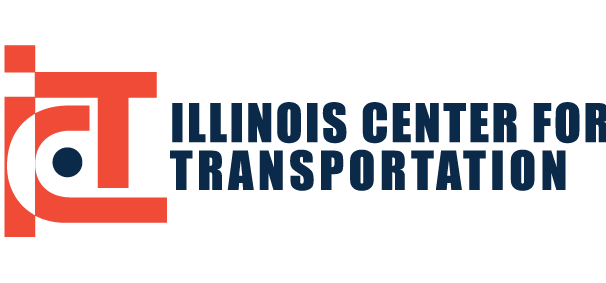 PROPOSAL COVER PAGE FOR RFP #18-XXInsert TitleDUE: April 30, 2018TO: ICTProjectManagement@illinois.eduSubmitted by:NameOrganizationAddressCity, State  Zip CodeProposed Investigator(s):Corresponding Investigator Name:Corresponding Investigator Phone:Corresponding Investigator Email:Submission Date: